Перечень недвижимого имущества, для осуществления розничной торговли индивидуальным предпринимателям и юридическим лицамЗдание магазинаЧечерский район, д. Причалесня, ул. Садовая, общая площадь, 77 кв.м.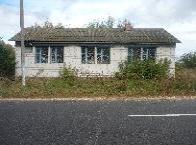 Здание магазинад. Искра, общая площадь, 216 кв.м.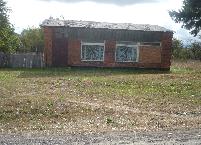 